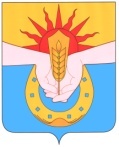 АДМИНИСТРАЦИЯМУНИЦИПАЛЬНОГО ОБРАЗОВАНИЯ УСПЕНСКИЙ РАЙОНПОСТАНОВЛЕНИЕот _________________ г						№ ___________                                                        с. УспенскоеОб утверждении Положения об обеспечении сохранности автомобильных дорог общего пользования местного значения вне границ населенных пунктов на территории муниципального образования Успенский район при производстве работ, порядке вскрытия асфальтобетонного покрытия и проведения земляных работ            В соответствии  с  Федеральным  законом   от   6  октября   2003    года  №131-ФЗ «Об общих принципах организации местного самоуправления в Российской Федерации»,    Федеральным     законом    от   8 ноября  2007 года №257-ФЗ «Об автомобильных дорогах и о дорожной деятельности в Российской Федерации и о внесении изменений  в отдельные законодательные  акты Российской  Федерации»,Федеральным законом от 27 июля 2010 года №210-ФЗ "Об организации предоставления государственных и муниципальных услуг", в  целях обеспечении сохранности автомобильных дорог общего пользования вне границ населенных пунктов при производстве работ,   порядке вскрытияасфальтобетонного покрытия и проведения земляных работна территории муниципального образования Успенский район,п о с т а н о в л я ю:1.УтвердитьПоложение об обеспечении сохранности автомобильных дорог общего пользования местного значения вне границ населенных пунктов на территории муниципального образования Успенский район при производстве работ, порядке вскрытия асфальтобетонного покрытия и проведения земляных работ согласно приложению к настоящему постановлению.          2.Признать утратившим силу постановление администрации муниципального образования Успенский район от 30 мая 2019 года №594 «Об утверждении порядка содержания и ремонта автомобильных дорог общего пользования местного значения вне границ населенных пунктов в границах муниципального образования Успенский район».3.Обнародовать     постановление        в      соответствии       с    Уставом муниципального образования Успенский район и разместить на официальном сайте администрации муниципального образования Успенский район в информационно-телекоммуникационной сети «Интернет».4.Контроль за выполнением данного постановления возложить на  заместителя главы муниципального образования Успенский район по вопросам строительства и жилищно-коммунального хозяйства С.А. Вахтина.5.Постановление вступает в силу со дня его официального обнародования.Глава муниципального образованияУспенский район				                                                      Г.К.Бахилин    ПРИЛОЖЕНИЕ к постановлению администрациимуниципального образованияУспенский районот ____________ № _________ПОЛОЖЕНИЕоб обеспечении сохранности автомобильных дорог общего пользования местного значения вне границ населенных пунктов на территории муниципального образования Успенский район при производстве работ, порядке вскрытия асфальтобетонного покрытия ипроведения земляных работ1.0 Общие положения 1.1. Положение об обеспечении сохранности автомобильных дорог общего пользования местного значения вне границ населенных пунктов на территории муниципального образования Успенский район при производстве работ, порядке вскрытия асфальтобетонного покрытия и проведения земляных работ (далее - Положение) устанавливает единый порядок   сохранности автомобильных дорог общего пользования при     производстве вскрытия асфальтобетонного покрытия и проведения земляных работ на территории муниципального образования Успенский район и разработано в соответствии с Федеральнымзаконом   от   6  октября   2003    года  №131-ФЗ «Об общих принципах организации местного самоуправления в Российской Федерации»,    Федеральным     законом    от   8 ноября  2007 года №257-ФЗ «Об автомобильных дорогах и о дорожной деятельности в Российской Федерации и о внесении изменений  в отдельные законодательные  акты Российской  Федерации»,Федеральным законом от 27 июля 2010 года №210-ФЗ "Об организации предоставления государственных и муниципальных услуг", Уставом муниципального образования Успенский район.          1.2. Под проведением земляных работ в настоящем Положении понимаются все виды работ, связанные с вскрытием и нарушением грунта, в том числе рытье котлованов и траншей, подсыпка грунта, щебня и песка, вскрытие и укладка тротуарной плитки и другое.          1.3. Под вскрытием асфальтобетонного покрытия понимается вскрытие твердых дорожных и тротуарных покрытий, произведенных на основе асфальтобетонных, цементобетонных и битумоминеральных смесей.         1.4. Уполномоченным органом является отдел по вопросам жилищно-коммунального хозяйства администрации муниципального образования Успенский район. 1.5. Настоящее Положение является обязательным для всех физических и юридических лиц, в том числе лиц, осуществляющих проектирование, строительство, реконструкцию, размещение, капитальный ремонт или эксплуатацию объектов движимого и недвижимого имущества, а также инженерных сетей и сооружений, дорожных покрытий вне границ населенных пунктов на территории муниципального образования Успенский район. Положение не распространяется на физических и юридических лиц, которые осуществляют вскрытие асфальтобетонного покрытия и (или) земляные работы в границах земельных участков, принадлежащих им на праве собственности.         1.6. Для вскрытия асфальтобетонного покрытия и проведения земляных работ на участках автомобильных дорог и улиц для строительства, реконструкции и ремонта подземных инженерных сетей вне границ населенных пунктов на территории муниципального образования Успенский район, требуется согласование со всеми заинтересованными лицами, чьи интересы и права могут быть нарушены в результате осуществления таких работ, а также с собственниками дорог.          1.7. Производство работ, связанных с вскрытием асфальтобетонного покрытия и проведением земляных работ, вне границ населенных пунктов на территории муниципального образования Успенский район может осуществляться на основании Разрешения на производство работ, связанных с вскрытием асфальтобетонного покрытия и проведением земляных работ. Выдача разрешения на производство работ, связанных с вскрытием асфальтобетонного покрытия и проведением земляных работ (далее - Разрешение), не требуется в следующих случаях:        - при осуществлении строительства или ремонта дорог местного значения вне границ населенных пунктов в рамках заключенных администрацией муниципального образования Успенский район или ее отраслевыми органами муниципальных контрактов на осуществления данных работ;      - при осуществлении лицами строительства объектов на основании разрешения на строительство на земельных участках, предоставленных им на праве аренды, безвозмездного пользования, постоянного (бессрочного) пользования или сервитута, за исключением строительства, размещения, укладки на данных земельных участках линейных объектов. Производство работ, связанных с вскрытием асфальтобетонного покрытия и проведением земляных работ, при строительстве, размещении, укладке на указанных земельных участках вне границ населенных пунктов линейных объектов без Разрешения не допускается.          1.8. Места производства работ обустраиваются техническими средствами организации дорожного движения, иными направляющими и ограждающими устройствами, средствами сигнализации и прочими средствами, предусмотренными отраслевым дорожным методическим документом (ОДМ) 218.6.019-2016 «Рекомендации по организации движения и ограждению мест производства дорожных работ».         В местах производства работвне границ населенных пунктов применяются технические средства дорожного движения, соответствующие требованиям национальных стандартов Российской Федерации ГОСТ Р 52289-2004 «Технические средства организации дорожного движения. Правила применения дорожных знаков, разметки, светофоров, дорожных ограждений и направляющих устройств», ГОСТ Р 50971-2011 «Технические средства организации дорожного движения. Световозвращатели дорожные. Общие технические требования. Правила применения», ГОСТ Р 51256-2011 «Технические средства организации дорожного движения. Разметка дорожная. Классификация. Технические требования», ГОСТ Р 52282-2004 «Технические средства организации дорожного движения. Светофоры дорожные. Типы и основные параметры. Общие технические требования. Методы испытаний», ГОСТ Р 52290-2004 «Технические средства организации дорожного движения. Знаки дорожные. Общие технические требования», ГОСТ Р 52607-2006 «Технические средства организации дорожного движения. Ограждения дорожные удерживающие боковые для автомобилей. Общие технические требования». 2.0 Общие требования к вскрытию асфальтобетонного покрытия и проведению земляных работ вне границ населенных пунктов на территории муниципального образования Успенский район.         2.1. Прокладка новых подземных инженерных сетей вне границ населенных пунктов должна производиться одновременно с работами по строительству зданий и сооружений и предшествовать работам по благоустройству и асфальтированию прилегающих автомобильных дорог.         2.2. Реконструкцию и капитальный ремонт существующих сетей целесообразно совмещать с реконструкцией улиц или капитальным ремонтом их дорожных покрытий.         2.3. Прокладку и переустройство подземных инженерных сетей вне границ населенных пунктов на магистральных автомобильных дорогах, имеющих твердое покрытие, производят по возможности закрытым способом без вскрытия покрытий и повреждения зеленых насаждений. Открытый способ прокладки допускается на автодорогах, не имеющих транспортного значения, на вновь застраиваемых территориях.        2.4. В случае выполнения работ на автомобильных дорогах общего пользования местного значения вне границ населенных пунктов муниципального образования Успенский район открытым способом, уполномоченным органом при выдаче Разрешения определяется необходимость восстановления траншеи в пределах вскрытия дорожного покрытия или же в зависимости от состояния дорожного покрытия рассматриваемого участка, с захватом прилегающей территории на ширину до 2 метров с каждой стороны траншеи, в целях обеспечения безопасности дорожного движения и сохранности автомобильных дорог вне границ населенных пунктов муниципального образования Успенский район.          2.5. В случае, если выполнение работ на автомобильной дороге общего пользования местного значения вне границ населенных пунктов муниципального образования Успенский район производится открытым способом и при производстве работ затрагивается участок с существующей дорожной разметкой, лицо, получившее Разрешение, обязано восстановить дорожную разметку в соответствии с действующими правилами, нормами и стандартами в целях обеспечения безопасности дорожного движения.          2.6. В случае нарушения асфальтобетонного покрытия тротуаров, пешеходных дорожек, проездов, при продольном направлении осуществления работ, покрытие восстанавливается на всю ширину тротуаров, дорожек, проездов с соответствующими работами по восстановлению бортового камня.           В таком же порядке восстанавливаются покрытия дорогвне границ населенных пунктов, если ширина раскопок превышает 1/3 ширины проезжей части и если на проезжей части производилось устройство поперечной траншеи и ширина раскопки превысила 1/50 длины соответствующего участка автодороги. 2.7. Необходимость осуществления заявителем работ, указанных в пунктах 2.4 -2.6 настоящего Положения, указывается в Разрешении в разделе «Особые условия» и подлежит обязательному исполнению лицом, получившем данное Разрешение.          2.8. Государственный контроль (надзор) за соблюдением требований обеспечения безопасности дорожного движения в местах производства дорожных работ вне границ населенных пунктов осуществляется подразделениями Государственной инспекции по безопасности дорожного движения (далее - ГИБДД). Владельцами дорог осуществляется контроль соответствия организации дорожного движения и ограждения мест производства дорожных работ по утвержденной схеме.         2.9. Вскрытие и снятие усовершенствованных дорожных покрытий вне границ населенных пунктов, за исключением аварийных и других неотложных работ, допускается лишь по истечении пяти лет после завершения строительства или реконструкции подземных коммуникаций, а также строительства, реконструкции или капитального ремонта дорожного покрытия.         2.10. Вскрытие и восстановление асфальтобетонного покрытия автомобильных дорог вне границ населенных пунктов на территории муниципального образования Успенский район  производится в соответствии с требованиями Федерального     закона    от   8 ноября  2007 года №257-ФЗ «Об автомобильных дорогах и о дорожной деятельности в Российской Федерации и о внесении изменений  в отдельные законодательные  акты Российской  Федерации» и другими нормативными правовыми актами.         2.11. Выполнение кратковременных (не более 24 часов) работ на автомобильных дорогах вне границ населенных пунктов (поднятие, осмотр и очистка колодцев, текущий ремонт и уборка проезжей части, ремонт наружного освещения и т.д.) осуществляется с предварительным уведомлением следующих органов:           государственной инспекцией по безопасности дорожного движения (далее - ГИБДД) отдела МВД России по Успенскому району, организациями, осуществляющими соответствующие работы. Данное уведомление должно быть направлено в адрес указанных органов не менее, чем за сутки до осуществления соответствующих работ.        2.12. Пользователи автомобильной дороги заблаговременно оповещаются владельцем автодороги о предстоящих ограничениях движения в местах производства работ, в том числе с использованием средств массовой информации.        2.13. При проведении работ по строительству, реконструкции и капитальному ремонту владельцами автомобильных дорог устанавливаются информационные щиты, на которых указываются сведения об объекте строительства (реконструкции, капитального ремонта), наименование заказчика и организации-исполнителя, номерслужебного телефона, сроки проведения работ.          3.0 Порядок оформления Разрешений на производство работ, связанных с вскрытием асфальтобетонного покрытия и проведением земляных работвне границ населенных пунктов на территории муниципального образованияУспенский район.        3.1. Выдача Разрешения производится Уполномоченным органом по заявке. Заявка должна быть подана в уполномоченный орган не позднее 20 дней до планируемой даты начала работ. К заявке на выдачу Разрешения прилагаются:         - план трассы (при необходимости, согласованный со всеми заинтересованными лицами, для ознакомления);        - проектная документация в случаях, установленных законодательством (для ознакомления);        - схемы (проект) организации дорожного движения при производстве работ (схемы составляются в соответствии с отраслевым дорожным методическим документом (ОДМ) 218.6.019-2016 «Рекомендации по организации движения и ограждению мест производства дорожных работ»);        - график производства работ, разработанный на основании расчетов продолжительности проведения всех необходимых видов работ;        - справка о наличии у лица, осуществляющего установку дорожных знаков и восстановление дорожной разметки, материалов, механизмов, а также дорожных знаков, ограждений и других средств организации и обеспечения безопасности дорожного движения;        - копия договора с лицом, осуществляющим установку дорожных знаков и восстановление дорожной разметки, если данные работы заявитель выполняет не самостоятельно;        - план вскрытия (восстановления) дорожного покрытия, выполненный на топографической съемке плана местности (на копии чертежей инженерных сетей, откорректированных согласно топосъемке), с выделением инженерных сетей, на которых производятся работы;        - обязательство о полном сохранении материала от разборки покрытия и средств организации дорожного движения (дорожные знаки со стойками, плитка тротуарная или дорожная, бордюрный камень, т.е. тех материалов, которые могут подлежать повторному использованию);        - копия распорядительного акта на назначение ответственного лица за производство работ на данном объекте для организаций;       - копия допуска саморегулируемой организации на право выполнения работ в случае, если в ходе вскрытия асфальтобетонного покрытия и проведения земляных работ выполняются работы, для проведения которых действующим законодательством предусмотрена необходимость наличия допуска саморегулируемой организации;        - копия договора с лицом, имеющим допуск саморегулируемой организации на выполнения конкретных работ в случае, если в ходе вскрытия асфальтобетонного покрытия и проведения земляных работ проводятся работы, для проведения которых действующим законодательством предусмотрена необходимость наличия допуска саморегулируемой организации и у заявителя данный допуск отсутствует;        - гарантийное обязательство на восстановительные работы. Гарантийное обязательство лица на восстановительные работы должно содержать:         а) обязательства лица о соблюдении требований настоящего Положения, особых условий Разрешения;         б) сроки восстановления грунта и асфальтобетонного покрытия (но не более установленных государственным стандартом Российской Федерации ГОСТ Р 50597-93 «Автомобильные дороги и улицы. Требования к эксплуатационному состоянию, допустимому по условиям обеспечения безопасности дорожного движения»;         в) обязательства лица об устранении разрушения участка производства работ (просадка, провал, выкрашивание асфальтобетона, отклонение крышки люка от уровня покрытия и прочих недостатков осуществленных работ) в течение двух лет с момента окончания работ. Гарантийное обязательство на восстановительные работы представляется заявителем. В случае, если для проведения конкретного вида работ действующим законодательством предусмотрена необходимость наличия допуска саморегулируемой организации и заявителем представлен договор с лицом, имеющим допуск саморегулируемой организации на выполнение данного вида работ, в Уполномоченный орган также представляется гарантийное обязательство на восстановительные работы лица, с которым заключен данный договор.          3.2. Разрешение на производство работ, связанных с вскрытием асфальтобетонного покрытия и проведением земляных работ вне границ населенных пунктов на территории муниципального образования Успенский район, выдается Уполномоченным органом.         3.3. Разрешение оформляется в течение 10 рабочих дней.        3.4. При выдаче Разрешения обязательно учитывается соблюдение лицом настоящего Положения, наличие замечаний контролирующих органов при выполнении работ по вскрытию асфальтобетонного покрытия и проведением земляных работ, выполнявшихся раньше. В случае, если лицом не устранены замечания со стороны контролирующих органов, Разрешение не выдается до устранения всех замечаний.         3.5. Производство лицом работ в ходе вскрытия асфальтобетонного покрытия и проведения земляных работвне границ населенных пунктов на территории муниципального образования Успенский район, для производства которых в соответствии с действующим законодательством требуется допуск саморегулируемой организации, без наличия данного допуска запрещается.        3.6. В выдаче Разрешения отказывается в случаях:           -отсутствия документов, предусмотренных пунктом 3.1 настоящего Положения;          -в случае несоответствия документов требованиям и содержанию, устанавливаемым настоящим Положением;          -в случае, если за выдачей Разрешения обратилось лицо, земельный участок, в пределах которого планируется осуществлять вскрытие асфальтобетонного покрытия и (или) проводить земляные работы, принадлежит лицам на праве частной собственности;         -наличие у лица не устраненных замечаний контролирующих органов при выполнении работ по вскрытию асфальтобетонного покрытия и проведению земляных работ, выполнявшихся ранее.        3.7. Разрешение оформляется не менее, чем в трех экземплярах на каждый согласованный участок производства работ. Сроки производства работ устанавливаются отдельно для каждого участка согласно графику. Разрешение регистрируется в специальном журнале. Допускается дополнительное (одновременное) ведение учета выдачи разрешений и их контроль с использованием компьютеров и специального программного обеспечения.        3.8. При необходимости Разрешение согласовывается с заинтересованными организациями (владельцами соседних инженерных коммуникаций, органами охраны памятников истории и культуры и т.п.).        3.9. По истечении установленного срока производства работ, указанных  в Разрешении, оно теряет силу и не может служить основанием для производства каких-либо иных работ. Проведение работ по просроченным Разрешениям расценивается как самовольное, а Разрешение на производство работ в этом случае продлевается только после привлечения виновных лиц к административной ответственности в соответствии с законодательством.        3.10. В случае, если лицо не успевает завершить работы в установленный срок, ему необходимо обратиться в уполномоченный орган с заявкой о продлении срока действия Разрешения за 3 дня до окончания основного срока действующего Разрешения.        3.11. В случае разрушения участка производства работ (просадка, провал, выкрашивание асфальтобетона, отклонение крышки люка от уровня покрытия и прочих недостатков осуществленных работ) в течение двух лет с момента окончания работ, лица, получившие разрешение и выдавшие гарантийные обязательства на восстановительные работы, устраняют недостатки за счет собственных средств в сроки согласно государственного стандарта Российской Федерации ГОСТ Р 50597-93 «Автомобильные дороги и улицы. Требования к эксплуатационному состоянию, допустимому по условиям обеспечения безопасности дорожного движения».         3.12. В случае обнаружения фактов, указанных в п. 2.4, п. 2.5, п. 2.6 настоящего Положения, Уполномоченный орган направляет в адрес лица, получившего Разрешение, а также лица, выдавшего гарантийное обязательство, информацию о необходимости устранения выявленных недостатков выполненных работ.         3.13. В случае отказа от устранения выявленных недостатков выполненных работ, неполучения ответа от лиц, указанных в п. 2.4, п. 2.5, п. 2.6, уполномоченный орган осуществляет необходимые действия, соответствующие действующему законодательству, в том числе судебного характера, направленные на устранение недостатков осуществленных работ.         3.14. Схемы (проект) организации дорожного движения при производстве работ, поданные с заявкой на выдачу Разрешения, утверждаются Уполномоченным органом.         3.15. Уведомление о месте и сроках проведения работ, а также утвержденная схема (проект) организации дорожного движения при производстве работ передаются организацией -исполнителем в ГИБДД отдела МВД России по Успенскому району за 10 суток до начала проведения работ. При проведении долговременных работ длительностью более 5 суток ГИБДД отдела МВД России по Успенскому району информируется Уполномоченным органом об адресе участка, на котором намечено проведение работ, сроках их проведения не менее, чем за 7 суток.        3.16. При выполнении работ, связанных с переносом или переустройством инженерных коммуникаций (газопровод, водопровод, кабели и т.д.) или проводимых в местах прокладки таких коммуникаций, схемы (проекты) организации дорожного движения при производстве работ должны быть согласованы со всеми заинтересованными лицами и подаются в Уполномоченный орган в составе документов для получения Разрешения после согласования с данными лицами.4.0 Правила производства работ, связанных с вскрытием асфальтобетонного покрытия и проведением земляных работ вне границ населенных пунктов на территории муниципального образования Успенский район        4.1. Запрещается производить плановые и другие непредвиденные работывне границ населенных пунктов на территории муниципального образования Успенский районпод видом аварийных и неотложных работ. Разрешение и схемы (проект) организации дорожного движения должны находиться на месте работ и предоставляться по первому требованию контролирующих органов. При производстве вскрытий, строительных и дорожных работ, строительстве, реконструкции и ремонте зданий, сооружений, подземных коммуникаций, устройстве строительных площадок, зон зеленых насаждений и других видов работ, должны обеспечиваться надлежащий внешний облик и санитарное содержание территорий, безопасность подъезда транспорта и подхода пешеходов к действующим предприятиям, жилым и административным зданиям, сооружениям, а также своевременное восстановление элементов благоустройства. Для подходов к помещениям через траншеи должны быть устроены надлежащей прочности мостики с перилами, ответственность за прочность которых несет лицо (производитель работ), указанное в Разрешении на производство работ.        4.2. Производство работ должно осуществляться:        -на магистральных улицах и дорогах с интенсивным движением транспорта и пешеходов вне границ населенных пунктов - в периоды времени с наименьшей интенсивностью движения (в ночное время, выходные дни);        -в местах большого скопления транспорта и пешеходов должно проводиться в кратчайшие сроки (или поэтапно) - в течение 5-10 дней, включая восстановление покрытия. Небольшие по объему работы, связанные с использованием проезжей части дорог и тротуаров (подвод коммуникаций, восстановительные работы и т.п., производимые на половине проезжей части улицы), восстановление дорожного покрытия также должны производиться в часы наименьшей интенсивности движения транспорта и пешеходов (в ночное время и выходные дни).        4.3. Лицо, производящее работы, обязано не позднее, чем за сутки до начала работ вызвать на место представителей организаций, имеющих на участке работ подземные инженерные сети, установить совместно с ними точное расположение этих сетей и принять необходимые меры к их полной сохранности. Руководители эксплуатационных организаций обязаны обеспечить своевременную явку своих представителей к месту работы и дать исчерпывающие указания в устной или письменной форме об условиях обеспечения сохранности принадлежащих им коммуникаций.       4.4. Ответственность за сохранность существующих подземных сетей,  зеленых насаждений, дорожных знаков и других объектов несет лицо, получившее Разрешение. В каждом случае повреждения существующих муниципальных подземных сетей, зеленых насаждений, и других объектов, их владельцами составляется акт о повреждении с участием представителей Уполномоченного органа и других заинтересованных сторон. В акте указываются характер и причины повреждений, размер ущерба, конкретные виновники, меры и сроки восстановления повреждений. Акт о повреждении не утрачивает силу при отказе лица, ответственного за производство работ, от подписания акта. Повреждения соседних и пересекающих коммуникаций и других объектов должны быть немедленно восстановлены силами и средствами лица, получившего Разрешение, либо производителем работ (в зависимости от условий контракта) по указанию организации, эксплуатирующей эти коммуникации, или организацией (лицом), получившей Разрешение, либо производителем работ (в зависимости от условий контракта) должен быть возмещен ущерб в соответствующем размере.        4.5. В случае обнаружения при производстве работ коммуникаций и зеленых насаждений, не зафиксированных в проектной документации и плане вскрытия, лицо письменно уведомляет представителей проектной организации, заинтересованных организаций и Уполномоченный орган для принятия решения по данному вопросу.        4.6. До начала работ должны быть установлены необходимые дорожные знаки, другие технические средства организации дорожного движения, направляющие устройства и ограждения по схемам (проекту), утвержденным собственниками дорог. В темное время суток место производства работ должно быть освещено, также должны быть установлены сигнальные фонари красного или желтого цвета.        4.7. Установка дорожных знаков осуществляется организацией (лицом) в соответствии со схемой (проектом), утвержденной Уполномоченным органом.        4.8. Установка ограждений, направляющих устройств, сигнальных фонарей, дорожных знаков и их вид должны соответствовать требованиям, установленным действующим законодательством. На территории строительной площадки устанавливается пункт мойки колес транспортных средств оснащенный системой замкнутого цикла водооборота и утилизации стоков.        4.9. На благоустроенных территориях вне границ населенных пунктов на территории муниципального образования Успенский районземляные работы для прокладки подземных коммуникаций должны производиться с соблюдением следующих дополнительных условий:        -работы должны выполняться короткими участками для обеспечения доступа к организациям и другим объектам с целью обеспечения жизнедеятельности граждан и организаций, что должно учитываться в проекте организации работ (проекте производства работ);        -работы на последующих участках разрешается начинать только после завершения всех работ на предыдущем участке, включая восстановительные работы по дорожному покрытию, бордюрному камню и дорожной разметке;        -работы по демонтажу временных дорожных знаков и восстановлению постоянных знаков производятся согласно дислокации;       -при производстве работ без закрытия движения должна обеспечиваться ширина полосы движения транспорта (между краем проезжей части и ограждением) в одном или сразу двух направлениях не менее 3.0 м, при движении маршрутного пассажирского транспорта - не менее 4.0 м, полосы движения пешеходов не менее 1.0 м. При невозможности обеспечения движения пешеходов по тротуару, оно должно быть организовано по временному деревянному тротуару в зеленой зоне или по краю проезжей части, огороженному леерным или другим ограждением с целью обеспечения безопасности дорожного движения;       -вскрытие дорожного покрытия должно производиться на 20 см шире траншеи и иметь ровные края и прямоугольное очертание в соответствии с требованиями Технических правил ремонта и содержания автомобильных дорог: ВСН 24-88, СНиП III-10-75 «Благоустройство территорий»;        -ширина траншеи должна быть минимальной, не превышающей требований строительных норм, правил и технических условий на устройство подземных коммуникаций;        -материалы от разобранной дорожной одежды и строительные материалы должны складываться в пределах огражденного места или в специально отведенных местах, указанных в разрешении на вскрытие (схеме организации движения), отдельно от выбранного грунта. Запрещается складирование инертных и строительных материалов на территориях зеленых зон, проезжей части автодорог и тротуаров;        -грунт, выбранный из траншей и котлованов, должен увозиться с места производства работ немедленно после выемки из траншей, а в случае его дальнейшей пригодности для обратной засыпки - складироваться согласно схеме производства работ;        -при складировании труб, рельсов, железобетонных опор и т.п. на дорожных покрытиях обязательна прокладка под ними деревянного бруса;        -установка ограждений, устройство временных транспортных переездов (временных дорог, настилов), пешеходных переходов (мостиков), обеспечение сохранности установленного оборудования и средств организации дорожного движения, а также другие мероприятия, связанные с обеспечением безопасности движения автотранспорта и пешеходов, выполняются силами и средствами (за счет средств) производителя (или заказчика в зависимости от договора с производителем работ).        -перед началом работ персонал уведомляют о схеме организации дорожного движения и ограждения места производства работ, порядке движения дорожных машин и транспортных средств в местах разворотов, въездов и съездов, местах складирования материалов и хранения инвентаря;        -технический персонал, выполняющий дорожные работы, обеспечивается специальной одеждой (жилетами) ярко-оранжевого цвета и другими средствами индивидуальной защиты по установленным нормам.               4.10. При проведении работ вне границ населенных пунктов на территории муниципального образования Успенский район, связанных с вскрытием асфальтобетонного покрытия и проведением земляных работ, запрещается:        -вскрытие асфальтобетонного покрытия дорог и другие земляные работы без оформления Разрешения (кроме аварийных случаев, когда оформляется Разрешение одновременно с производством аварийно-восстановительных работ);        -пользование экскаваторами на расстояниях менее предусмотренных проектом организации работ при производстве разрытий вблизи существующих подземных сооружений (трубопроводы, колодцы, кабели, фундаменты и другие). В этих случаях работы выполняются вручную;        -при проведении разрытий в мерзлых и твердых грунтах применение падающих клиновых приспособлений на расстояниях ближе 5 метров до газопроводов, напорных трубопроводов, электрокабелей и ближе 3 метров от других коммуникаций или объектов;        -обратная засыпка траншей на дорогах и тротуарах с твердым покрытием местным грунтом;        -складирование грунта на проезжую часть автодороги и тротуары;        -загрязнение прилегающих участков и засорение ливневой канализации, засыпка водопропускных труб, кюветов и газонов;        -производство откачки воды из траншей, котлованов, колодцев на дороги, тротуары, газоны (вода должна быть направлена в существующую ливневую канализацию при ее наличии на данном участке, а в случае ее отсутствия - в места, исключающие размыв элементов благоустройства, или вывозиться ассенизационными автомашинами);        -всякое изменение существующего положения подземных сооружений без согласования с Уполномоченным органом и заинтересованной организацией, даже если указанные сооружения мешают производству работ;        -смещение каких-либо наземных сооружений и строений, размещенных на автодорогах вне границ населенных пунктов на территории муниципального образования Успенский районсуществующих подземных сетей (кроме аварийных случаев, когда оформляется Разрешение одновременно с производством аварийно-восстановительных работ);        -засыпка землей или строительными материалами зеленых насаждений, крышек люков колодцев, водосточных решеток, и т.д. (с целью исключения засыпки крышек и колодцев, водосточных решеток и лотков должны применяться щиты и коробы, обеспечивающие доступ к ним);       -засыпка лотков и водостоков без соответствующего оборудования для пропуска воды;       -снос, вырубка деревьев, кустарников и обнажение корней без разрешения на снос, обрезку, пересадку зеленых насажденийвне границ населенных пунктов на территории муниципального образования Успенский район, полученного в установленном порядке;        -оставлять без ограждения и соответствующих дорожных знаков открытые траншеи, котлованы, а также строительную технику и материалы на проезжей части;        -преждевременно, до окончания работ и восстановления покрытия убирать ограждения, дорожные знаки, пешеходные мостики и т.д. (при восстановлении вскрытия с уплотнением щебня до глубины не более 4 см до укладки асфальта допускается установка соответствующих дорожных знаков по схемам организации дорожного движения, согласованным с собственниками дорог);        -передвижение тракторов, машин, кранов, экскаваторов, бульдозеров на гусеничном ходу к месту работ (кроме аварийных случаев, когда оформляется Разрешение одновременно с производством аварийно-восстановительных работ). При повреждении покрытия строительной техникой оно также подлежит восстановлению в полном объеме;        -посадка зеленых насаждений над всеми видами подземных коммуникаций;        -выезды на тротуары транспорта, подвозящего любые грузы;        -загрязнение прилегающей к месту работ территории и подъездных путей.         4.11. Засыпка траншей и котлованов, а также устройство щебеночного основания должны производиться под техническим контролем заказчика и организации, выполняющей восстановление покрытия. В местах пересечения с существующими подземными коммуникациями засыпку траншей следует производить в присутствии представителя организации, эксплуатирующей эти коммуникации. Организации, производящие работы, обязаны заблаговременно (не менее, чем за 3 дня) извещать вышеуказанные организации о времени начала засыпки траншей и котлованов.         4.12. Засыпка траншей и котлованов должна производиться в летних условиях песчаным грунтом или песком оптимальной влажности; в зимний период - сухим песком слоями толщиной не более 20 см с уплотнением каждого слоя с помощью специальных уплотняющих средств виброударного или ударного действия. Конструкция восстанавливаемого щебеночного основания, его толщина и прочностные характеристики должны соответствовать существующему.         4.13. Работы по засыпке траншей и котлованов на участках, имеющих усовершенствованное покрытие, а также другие инженерные коммуникации, должны завершаться с составлением акта на скрытые работы с участием лица, производящего засыпку, лица, которое будет осуществлять устройство или восстановление дорожной одежды, заказчика, представителей организации, эксплуатирующей эти коммуникации. В акте указываются характеристики примененного грунта, щебня, порядок засыпки и степени уплотнения материалов, наличие претензий владельцев существующих коммуникаций. При некачественной засыпке ликвидация просадки осуществляется за счет лица, получившего разрешение, и (или) выдавшей гарантийное обязательство.        4.14. Восстановление асфальтобетонных покрытий производится двумя слоями: первый - крупнозернистым асфальтобетоном толщиной 5-6 см, второй - мелкозернистым толщиной 4-5 см, третий - завершающий слой восстановления. Асфальтобетонные покрытия допускается укладывать только в сухую погоду. Основания под асфальтобетонные покрытия должны быть очищенными от грязи и сухими.        4.15. Уборка лишнего грунта и других материалов, а также очистка места работ и прилегающей территории должна быть произведена лицом, осуществлявшим работы, связанные с разрытием, перед восстановлением покрытия в предусмотренные Разрешением сроки окончания всех работ. Дорожные знаки и ограждения мест вскрытия этой организацией (лицом) могут быть сняты только после полного восстановления дорожных покрытий. Допускается уборка материалов и строительной техники не позднее двух суток после окончания срока работ, если это не создает помехи восстановлению покрытия и движению транспорта и пешеходов.        4.16. Восстановление покрытия дороги, тротуара, зеленой зоны и наземных сооружений производится лицами, выдающими гарантийные обязательства на восстановительные работы. Восстановление дорожной одежды и асфальтобетонного покрытия автомобильных дорог производится в соответствии с п. 2.4 раздела 2 настоящего Положения и особыми условиями, указанными в Разрешении. Восстановление покрытия пешеходного тротуара осуществляется в соответствии с п. 2.6 раздела 2 настоящего Положения и особыми условиями, указанными в Разрешении. Лица, которые выполняют работы по восстановлению дорожных покрытий, обязаны вести непосредственный и технический контроль за качеством засыпки и уплотнения грунта, устройством основания дорожной одежды с составлением акта на скрытые работы в соответствии с п. 4.13 настоящего Положения и выполнить работы по восстановлению основания и покрытия с показателями прочности и долговечности существующей дорожной конструкции. Ответственность за некачественное восстановление твердого покрытия с отступлениями от требований нормативов несет лицо, получившее Разрешение и лицо, выдавшее гарантийное обязательство на восстановительные работы в течение 2 лет.         4.17. В случае установки дорожных знаков специализированной организацией она должна быть извещена о сроке окончания работ и необходимости демонтажа временно установленных знаков и восстановления постоянной дислокации дорожных знаков и разметки.        4.18. Вся ответственность за не приведение места производства работ, связанных с вскрытием асфальтобетонного покрытия и проведения земляных работ, на территории муниципального образования Успенский район в нормативное состояние (восстановление дорожных одежд, бордюрного камня, дорожных знаков и разметки, зеленых насаждений, уборку мусора, ограждений) и его качество лежит на лице, получившем Разрешение, лице, выдавшем гарантийное обязательство.        4.19. Производство работ начинается организацией-исполнителем при наличии утвержденной и согласованной схемы организации дорожного движения и ограждения места производства дорожных работ. Размещение на проезжей части и обочинах оборудования, инвентаря, строительных материалов и дорожных машин осуществляется организацией-исполнителем после полного обустройства участка временного изменения движения всеми необходимыми техническими средствами организации движения, ограждающими и направляющими устройствами в соответствии со схемой. При выполнении работ строительные материалы, грунт, дорожные машины, механизмы и оборудование размещаются в рабочей зоне или в местах хранения. В случаях размещения мест хранения строительной техники и материалов в пределах земляного полотна, на велосипедных дорожках и тротуарах, места хранения обозначаются как места производства работ в соответствии с проектом организации дорожного движения. Отклонение от схемы, а также применение неисправных технических средств не допускается.5.0. Производство аварийных работ на автомобильных дорогах вне границ населенных пунктов на территории муниципального образования Успенский район5.1. При нарушении работы подземных инженерных сетей водоснабжения, газоснабжения, теплоснабжения, электроснабжения, канализации, водосточной сети, телефонной связи и др., в результате чего может приостановиться жизнеобеспечение граждан и их функционирование, или могут произойти несчастные случаи на автомобильных дорогах вне границ населенных пунктов на территории муниципального образования Успенский район, руководители организаций (лица), в ведении которых находятся эти коммуникации, или лица, действующие по полномочию руководителей (начальник аварийной службы, дежурный диспетчер аварийной службы и т.п.), при получении сигнала об аварии обязаны:         -немедленно выслать для ликвидации аварии аварийную бригаду под руководством ответственного лица, имеющего при себе служебное удостоверение и наряд аварийной службы. Обеспечить установку дорожных знаков и ограждений во избежание дорожно-транспортных происшествий и несчастных случаев;         -немедленно сообщить об аварии (с указанием места, характера, ориентировочных сроков производства работ, фамилий ответственных лиц и номера контактного телефона) Уполномоченному органу, дежурным администрации муниципального образования Успенский район (центральной дежурно-диспетчерской службы), дежурному подразделения дорожно-постовой службы ГИБДД, обслуживающему муниципальное образование Успенский район, всем организациям, имеющим смежные с местом аварии подземные сети.        5.2. При необходимости вскрытие асфальтобетонного покрытия и проведение земляных работ на автомобильных дорогах вне границ населенных пунктов на территории муниципального образования Успенский район производится немедленно с последующей подачей необходимого пакета документов для оформления Разрешения на производство работ. Документы необходимо подать в трехдневный срок после начала аварийного вскрытия дорожного покрытия.       5.3. В случае, если работы по ликвидации аварии вызывают необходимость полного закрытия движения транспортных средств, оперативно решается вопрос о закрытии и организации движения в объезд с дежурным подразделения дорожно-постовой службы ГИБДД, обслуживающим муниципальное образование Успенский район, ГИБДД отдела МВД России по Успенскому району.        5.4. Удаление наледей, появляющихся в зимнее время на дорогах, тротуарах в результате аварий на водопроводных, канализационных и тепловых сетях, производится немедленно организацией, на балансе которой находятся указанные сети, с установкой дорожных знаков 1.15 «Скользкая дорога» и дополнительных знаков в зависимости от возникшей ситуации.6.0. Порядок временного закрытия дорожного движения на автомобильных дорогах вне границ населенных пунктов на территории муниципального образования Успенский район с целью производства работ        6.1. Временное закрытие (ограничение) движения наавтомобильных  дорогахвне границ населенных пунктов на территории муниципального образования Успенский район с целью производства работ допускается только на основании Распоряжения Уполномоченного органа администрации муниципального образования Успенский район.        6.2. Временные ограничение или прекращение движения транспортных средств по автомобильным дорогам регионального или межмуниципального, местного значения осуществляются в порядке, установленном высшим исполнительным органом государственной власти субъекта Российской Федерации.        6.3. Подготовка проекта распоряжения администрации муниципального образования Успенский район осуществляется отделом по вопросам жилищно-коммунального хозяйства администрации муниципального образования Успенский район (Уполномоченный орган).       6.4. Распоряжение администрации муниципального образования Успенский район  подготавливается при представлении согласованной с собственниками дорог схемы (проекта) организации дорожного движения при производстве работ и разрешения на строительство.7.0 Контроль за исполнением настоящего Положения иответственность за нарушение установленного порядкапроизводства работ.         7.1. Контроль за соблюдением  настоящего  Положения  осуществляетсяУполномоченным органом в части предоставленных полномочий - администрацией муниципального образования Успенский район;         7.2.Уполномоченный орган администрации муниципального образования Успенский район, в случае выявления фактов самовольного производства работ, связанных с вскрытием асфальтобетонного покрытия и проведения земляных работ вне границ населенных пунктовна территориях общего пользования муниципального образования Успенский район, должен немедленно информировать администрацию муниципального образования Успенский район с указанием имеющихся данных о лицах, производящих работы.        7.3. Нарушение лицами, осуществляющими проектирование, строительство, реконструкцию, размещение, капитальный ремонт или эксплуатацию объектов движимого и недвижимого имущества, а также инженерных сетей и сооружений, дорожных покрытийвне границ населенных пунктовна территории муниципального образования Успенский район, настоящего Положения при производстве работ, связанных с вскрытием асфальтобетонного покрытия и проведения земляных работ, влечет привлечение к ответственности, установленной действующим законодательством.Начальник отдела по вопросам жилищно-коммунальногохозяйства администрации муниципального образования Успенский район 	                                            В.А.Краснопеева